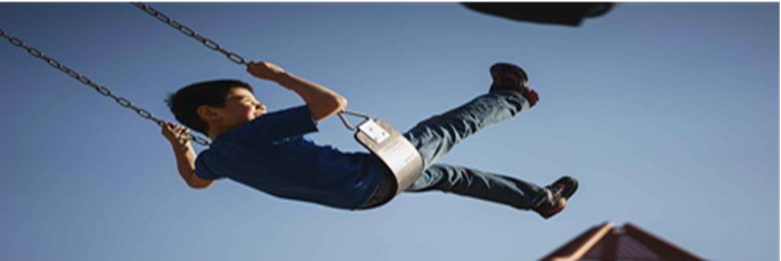 Resilience Sector Leaders AgendaFriday, April 16, 20212:00 pm to 3:00 pmWelcome and IntroductionsMeditation-Meg LongHousekeeping Items:Please send in your profile pic to Henry Varela for the RL WebsitePlease schedule your private sector tour with Dominic Cappello for www.eyeonsolutions.orgSober Living-Housing (invite)Broadband reminder for families and internet providersBudget update and info on Funding/Grants (grant writer)Discussion on Ameri CorpTools for tracking Strategic PlanBylaws 501-C3Power Hour TAPED Teen Parent Presentation-VolunteersSet Next Meeting:Friday, May 21, 2021 from 2pm to 3pmJoin Zoom Meeting 
https://las-cruces-org.zoom.us/j/85007638123?pwd=VUxsaWF4RlJxQW9ZZWYrY0c4SzRlUT09 Meeting ID: 850 0763 8123 
Passcode: 478337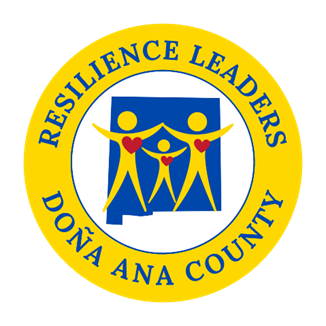 